Льготная сельская ипотекаС 1 января 2020 года начата реализация мероприятий государственной программы «Комплексное развитие сельских территорий» (далее государственная программа), утвержденной постановлением Правительства Российской Федерации от 31 мая 2019 года N 696.В рамках государственной программы предусмотрены следующие меры поддержки развития сельских территорий (сельских агломераций) :-предоставление субсидий из федерального бюджета российским кредитным организациям на возмещение недополученных доходов по выданным потребительским кредитам (займам), предоставленным гражданам Российской Федерации, проживающим на сельских территориях (сельских агломерациях), на повышение уровня благоустройства домовладений;-предоставление субсидий из федерального бюджета российским кредитным организациям и акционерному обществу «ДОМ.РФ» на возмещение недополученных доходов по выданным (приобретенным) жилищным (ипотечным) кредитам (займам), предоставленным гражданам Российской Федерации на строительство (приобретение) жилого помещения (жилого дома) на сельских территориях (сельских агломерациях) (т.н. льготная сельская ипотека);-предоставление субсидий из федерального бюджета российским кредитным организациям, международным финансовым организациям и государственной корпорации развития «ВЭБ.РФ» на возмещение недополученных доходов по кредитам (займам), выданным индивидуальным предпринимателям и организациям, зарегистрированным на сельских территориях (сельских агломерациях), на развитие инженерной и транспортной инфраструктуры, строительство жилых зданий по льготной ставке.Реализация указанных мероприятий осуществляется в соответствии с правилами предоставления вышеуказанных субсидий из федерального бюджета, утвержденными постановлениями Правительства Российской Федерации от 26.11.2019 N 1514, от 30.11.2019 N 1567, от 24.12.2019 N 1804.В соответствии с вышеуказанными правилами Правительству Ленинградской области надлежало утвердить перечень сельских населенных пунктов и рабочих поселков, входящих в состав городских поселений Ленинградской области и перечень сельских агломераций Ленинградской области, на территории которых возможна реализация вышеуказанных мероприятий.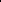 Данные перечни утверждены в составе государственной программыЛенинградской области «Комплексное развитие сельских территорий Ленинградской области», утвержденной постановлением Правительства Ленинградской области от 27 декабря 2019 года N 636.Закрытый перечень сельских населенных пунктов и рабочих поселков,входящих в состав городских поселений Ленинградской области, на территории которых возможна реализация мероприятий государственной программы, утвержден Приложением 5 к государственной программе.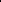 Перечень сельских агломераций Ленинградской области, на территории которых возможна реализация мероприятий государственной программы, утвержден Приложением 6 к государственной программе.Кроме того, в соответствии с вышеуказанными правилами предоставления субсидий под понятие «сельские территории» также попадают все сельские поселения Ленинградской области.Комитет обращает внимание; что утверждение отдельного перечня сельских поселений Ленинградской области не требуется.Перечень сельских поселений Ленинградской области утвержден областным законом Ленинградской области от 15.06.2010 N 32-оз «Об административно-территориальном устройстве Ленинградской области и порядке его изменения».Таким образом, реализация мероприятий, с льготным кредитованием, возможна на территории любого населенного пункта в составе сельских поселений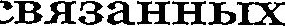 Ленинградской области, а также на территории населенного пункта в составе городского поселения Ленинградской области, если данный населенный пункт пересмотрен в вышеуказанных перечнях (приложения 5 и 6 к государственной программе).Письмо в адрес руководителей кредитных организаций с разъяснением позиции комитета.